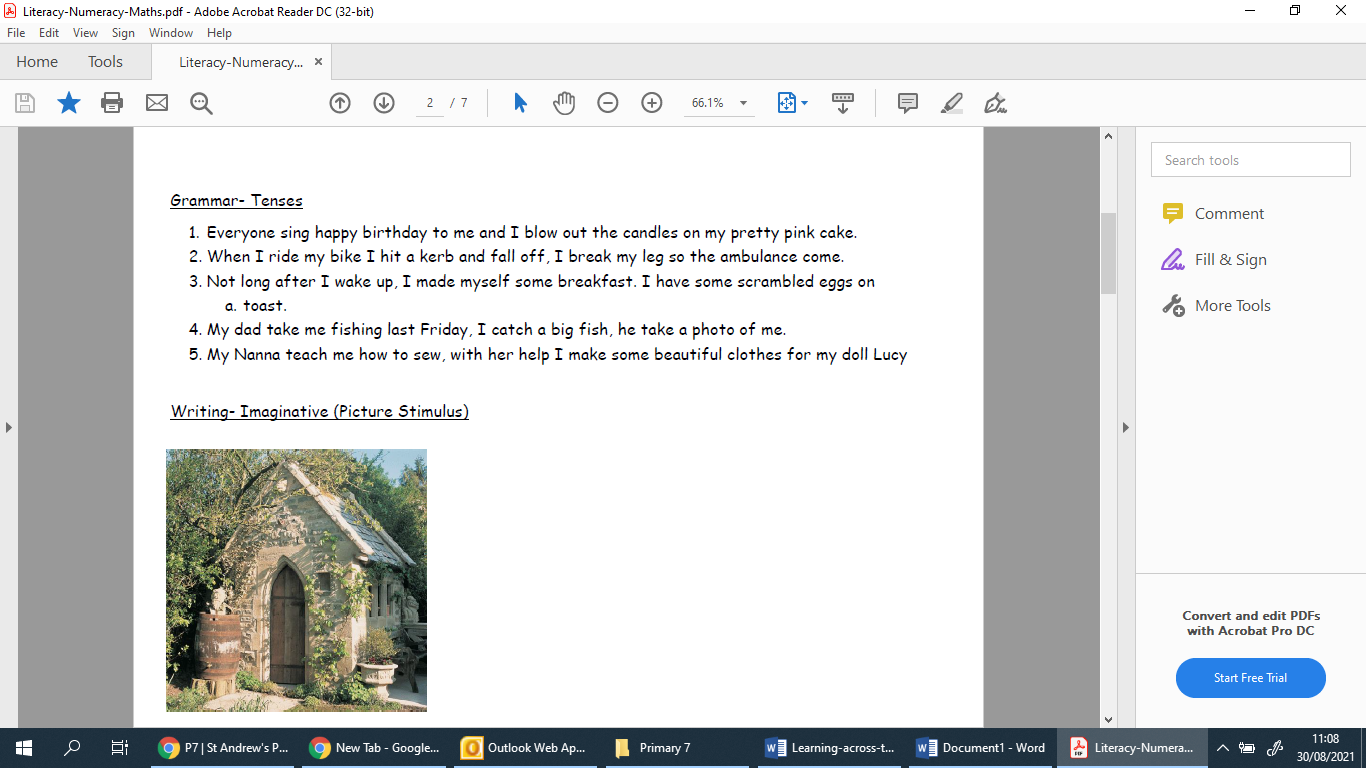 SPELLING 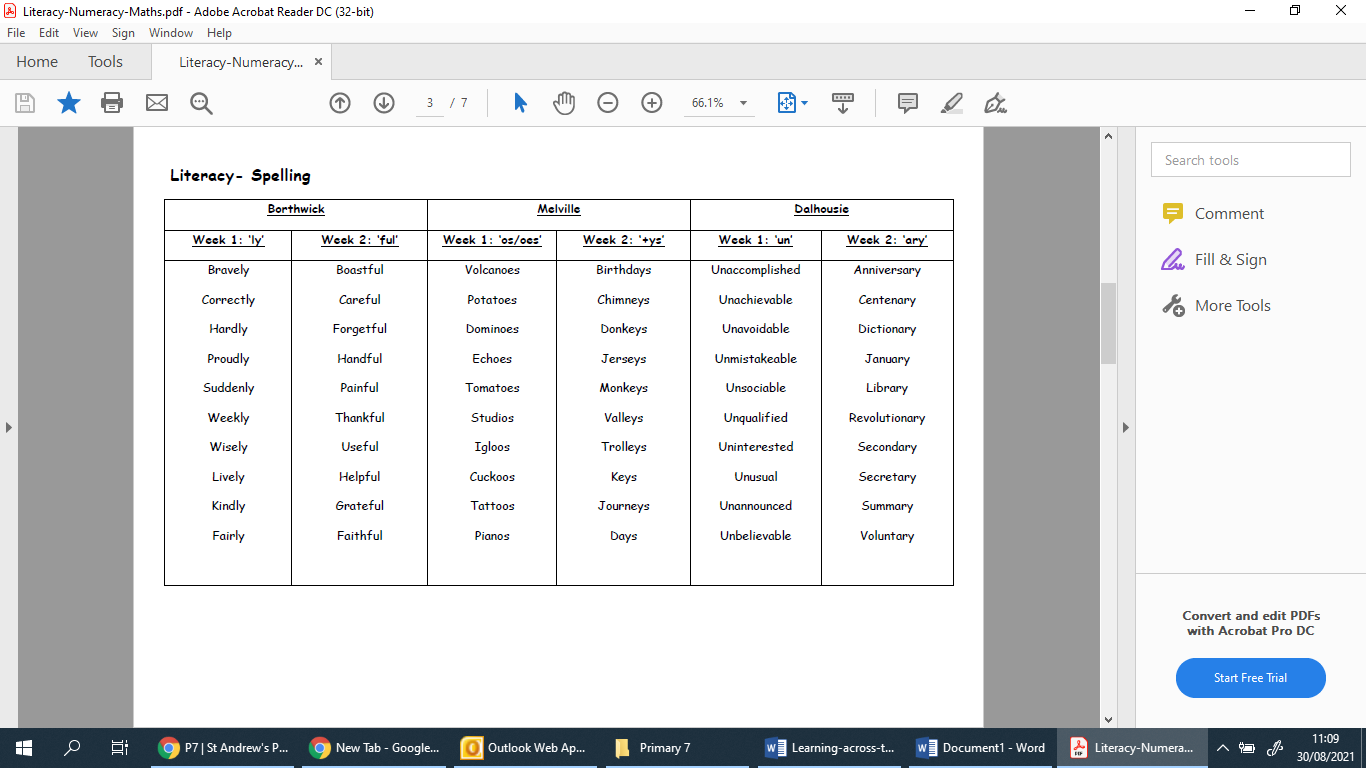 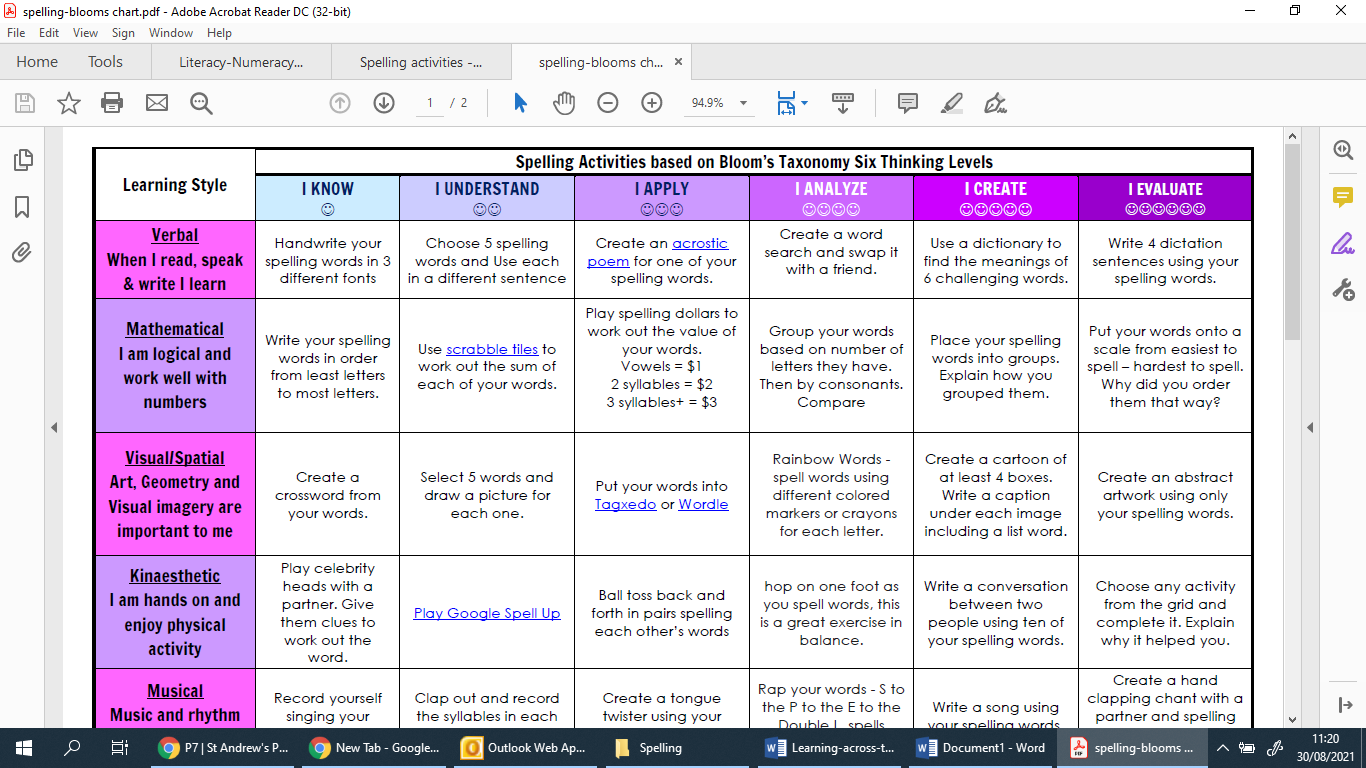 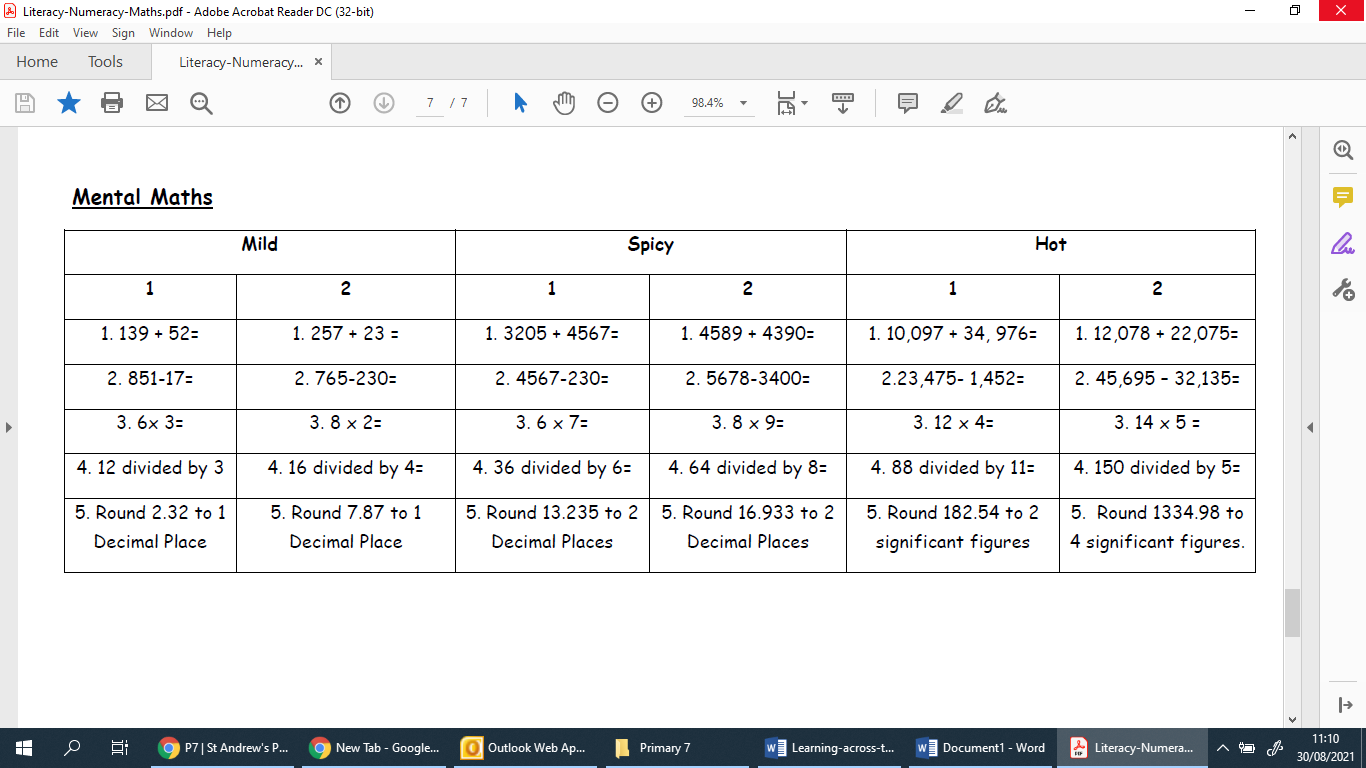 Reading • Continue reading your group reading book or any book you are currently reading. For each chapter you read, you must complete a literature circle task detailed in the box to the right. • Create a book review once you have finished reading your book. Remember to state why you would/wouldn’t recommend your book to others. • Read aloud to someone at home. Practise your fluency, tone and expression when reading. Discuss what you have read • Read a variety of texts at home, this could be anything from a book, instructions, leaflets or even newspapers/comics.Literature Circles • Summariser- Create a mind map of the key ideas from the chapter you have read • Predictor- Predict what you think will happen next in your book using clues from what you have already read. • Word Wizard- Find 5 words in your chapter that are new to you or 5 WOW words and find the meaning of the words. Challenge yourself to write a sentence using each of these words. • Illustrator- Draw your favourite part of the chapter or a part that interested you most. Explain why you have drawn this part.Writing  Diary Entry- Write a personal reflection on how you are feeling at the moment. Reflect upon the week past and all the changes you have experienced.  Imaginative- Use the picture stimulus below to create an story, remember to include figurative language techniques throughout.  Newspaper- Create the front page of a newspaper explaining what is happening in the world. Remember to include direct and indirect speech and use a formal tone throughout.  Free choice- Create a piece of writing any genre! Try to interest the reader French • Use your Duolingo account and become familiar with the website. Handwriting • Find an inspirational quote online and write it out using your neatest handwriting. When we are set up on the new Google Classroom accounts, we can share these inspirational quotes with each other! Listening & Talking • Watch Newsround and write down 3 things that you have heard. Engage in a conversation with a sibling or an adult, sharing your knowledge of what you have watched.P7  Home Learning ActivitiesLITERACY AND NUMERACY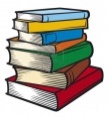 St Andrew’s RC  Primary  SchoolShare your learning on Glow & Twitter@StAndrewsTweetsRevised 30/8/2021Numeracy • Create a poster explaining different written methods of addition and subtraction. Talk through your poster with an adult at home. Log onto Education City and play maths games along with your friends!Mental Maths  Complete a mild, spicy, hot set of mental maths questions in your home learning jotter. Times Tables  Select a times table to learn. Practise saying it out loud and writing it down. Get an adult to test you.  Try finding an instrumental song on YouTube and sing your way through your times tables. Maths You need to plan a party for your class. There are 22 pupils. Each pupil requires 2x drinks, a main food item, a healthy snack, cake, and a treat. Use a supermarket website to get all of these items for 21 people for the best possible price. Compare the price on one website with that of another shops website.